UNIVERSIDAD NACIONAL “HERMILIO VALDIZÁN”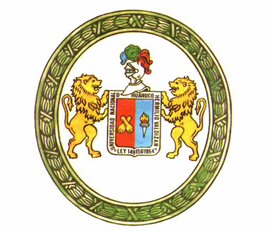 DIRECCIÓN UNIVERSITARIA DE INVESTIGACIÓN PROYECTO DE ARTÍCULO CIENTÍFICOPROGRAMA DE INVESTIGACIÓN CIENTÍFICA COMO MEDIO PARA  LA INVESTIGACIÓN CONTABLE.RESPONSABLE 	: Magister  FLORENCIO ESPINOZA HUEREHUÁNUCO – PERÚ2015RESUMENEl presente trabajo se realizó con el objeto de conocer la influencia de una metodología de investigación llamada: Programas de Investigación Científica, para ser utilizados como una metodología de la Investigación Contable. Se investigó los programas de investigación realizados en diferentes disciplinas científicas, como en física, química, historia, antropología, etc.Palabras claves:Programas de Investigación, Investigación Contable, Metodología.ABSTRACTThis work was performed in order to determine the influence of a research methodology called: Scientific Research Programs, for use as a methodology of Accounting Research. Research programs conducted in different scientific disciplines such as physics, chemistry, history, anthropology, etc. were investigatedKeywords:Research Programs, Accounting Research Methodology.INTRODUCCIÓN El presente trabajo de investigación pretende proponer una metodología de investigación contable mediante los programas de investigación  científica planteados de la siguiente manera:¿En qué medida los programas de investigación científica, son los más adecuados para investigación contable?, efectivamente es un método adecuado para la investigación contable, a este respecto trata el presente trabajo, aplicando los principios ontológicos de Mario Bunge.El Autor MATERIAL Y MÉTODOComo material libros, fichas y apuntes que utilizará el investigador para desarrollar el trabajo y el método que se utilizará será el método deductivo.RESULTADOSDespués de la implementación de la metodología de Programas de Investigación, tenemos opiniones de científicos Popper “nuestra razón se la debemos a este desarrollo de las funciones superiores del lenguaje” (1)DISCUSIÓNCorrobora Machado “La contabilidad ha sido reducido al mundo de las aplicaciones técnicas y procedimentales en la dimensión financiera” (2) y corrobora con Programas de Investigación Lakatos.“Una metodología de los programas de investigación científica” (3)REFERENCIA BIBLIOGRÁFICAPopper, Kart. Conocimiento Objetivo. Tecnos. España. 1992.Machado Rivera, Marco Antonio. Contabilidad Social. Colombia. 2004.Lakatos, Imre. Metodología de los Programas de Investigación Científica. Alianza. España 1983.Correo: fehlass@gmail.com 